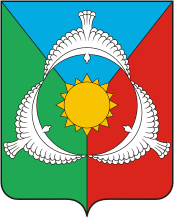 ИНН 1603001302 КПП 160301001 ОГРН 1061665002519  БИК 049205001 Р/С 40204810800000230005 ГРКЦ НБ РТ г.КАЗАНЬПРОЕКТРЕШЕНИЕ    от                     г.                                                                                      №   О внесении изменений в Правила землепользования и застройки муниципального образования "Кривоозерское сельское поселение" Аксубаевского муниципального района, утвержденные решением Совета Кривоозерского сельского поселения Аксубаевского муниципального района Республики Татарстан от 18.07.2014 N 10 (с изм.N 58 от 28.02.2018, № 93 от 18.02.2019, N 111 от 21.10.2019, N 125 от 07.04.2020, № 134 от 21.08.2020)В соответствии  Федеральным законом от 27.12.2019 г. № 472-ФЗ «О внесении изменений в Градостроительный кодекс Российской Федерации и отдельные законодательные акты Российской Федерации, Федеральным законом от 06.10.2003 №131-ФЗ «Об общих принципах организации   самоуправления   в   Российской    Федерации», Уставом Кривоозерского сельского поселения Аксубаевского муниципального района Совет Кривоозерского  сельского поселения Аксубаевского  муниципального района РЕШИЛ:1. Внести в Правила землепользования и застройки муниципального образования Кривоозерское сельское поселение Аксубаевского муниципального района, утвержденные решением Совета Кривоозерского сельского поселения  Аксубаевского  муниципального района Республики Татарстан от 18.07.2014 N 10 (с изм.N 58 от 28.02.2018, № 93 от 18.02.2019, N 111 от 21.10.2019, N 125 от 07.04.2020, № 134 от 21.08.2020) следующие изменения и дополнения:     - абзац 4 пункта 5 статьи 29  изложить в следующей  редакции: "- несоответствие объекта капитального строительства требованиям, установленным в разрешении на строительство, за исключением случаев изменения площади объекта капитального строительства в соответствии с пунктом 5.2. настоящей статьи";     - абзац 5 пункт 5 статьи 29 изложить в следующей  редакции: "- несоответствие параметров построенного, реконструированного объекта капитального строительства проектной документации, за исключением случаев изменения площади объекта капитального строительства в соответствии с пунктом 5.2 настоящей статьи";
     - Статью 29  дополнить пунктом  5.2. следующего содержания:"5.2. Различие данных о площади объекта капитального строительства, указанной в техническом плане такого объекта, не более чем на пять процентов по отношению к данным о площади такого объекта капитального строительства, указанной в проектной документации и (или) разрешении на строительство, не является основанием для отказа в выдаче разрешения на ввод объекта в эксплуатацию при условии соответствия указанных в техническом плане количества этажей, помещений (при наличии) и машино-мест (при наличии) проектной документации и (или) разрешению на строительство.";       - в пунктах 5,6 статьи 30 слова "тридцати дней" заменить словами «двадцати пяти дней».        - в пункте 3 статьи 30   дополнить  пунктами 6 и 7 следующего содержания:    6) уполномоченным федеральным органом исполнительной власти или юридическим лицом, созданным Российской Федерацией и обеспечивающим реализацию принятого Правительством Российской Федерацией решения о комплексном развитии территории (далее - юридическое лицо, определенное Российской Федерацией);    7) высшим исполнительным органом государственной власти субъекта Российской Федерации, органом местного самоуправления, принявшими решение о комплексном развитии территории, юридическим лицом, созданным субъектом Российской Федерации и обеспечивающим реализацию принятого субъектом Российской Федерации решения о комплексном развитии территории (далее - юридическое лицо, определенное субъектом Российской Федерации), либо лицом, с которым заключен договор о комплексном развитии территории в целях реализации решения о комплексном развитии территории.";          - абзац 2 пункта 2 статьи 30 дополнить пунктом  следующего содержания:  «- принятие решения о комплексном развитии территории»;2. Настоящее решение обнародовать на информационных стендах Кривоозерского сельского поселения, опубликовать на официальном сайте Аксубаевского муниципального района (http://аksubayevo.tatarstan.ru) и на официальном сайте правовой информации (//httр:pravo.tatarstan.ru).3. Контроль за исполнением настоящего решения оставляю за собой.Председатель Совета, Глава Кривоозерского сельского поселенияАксубаевского муниципального района РТ:                                               С.С. Елисеев                                                                 